Vamos estudar sobre os animais?Leia com atenção sobre os animais vertebrados e invertebrados.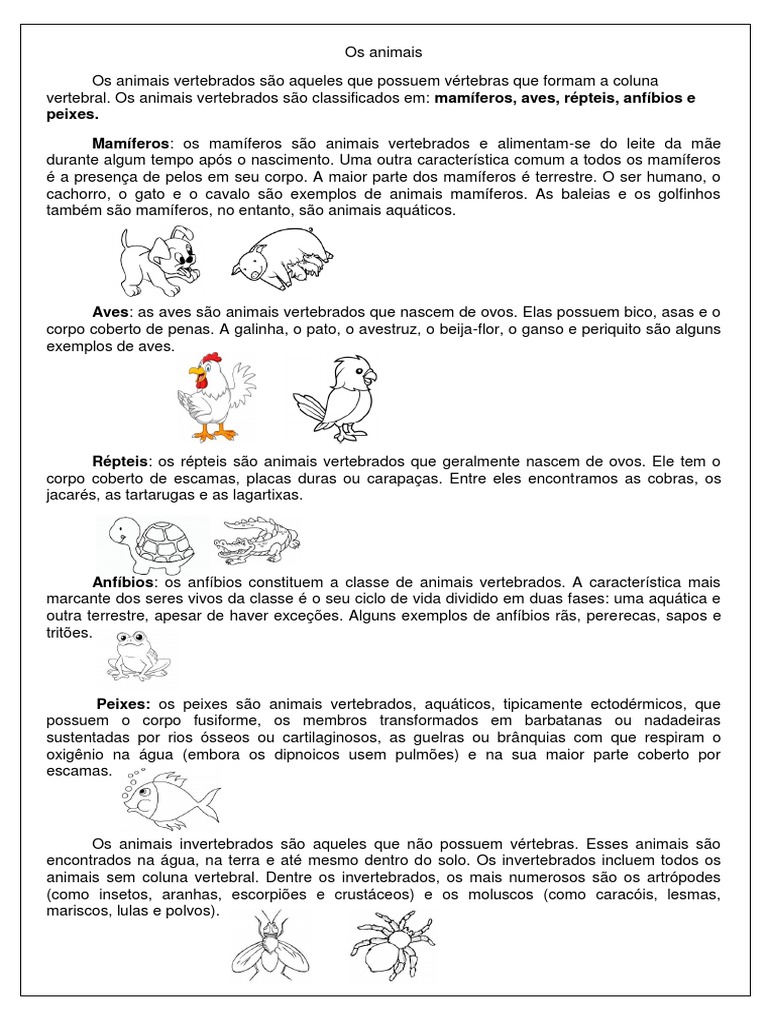 Agora que você leu sobre os animais, responda a tabela abaixo marcando um X na resposta correta e depois pinte as figuras: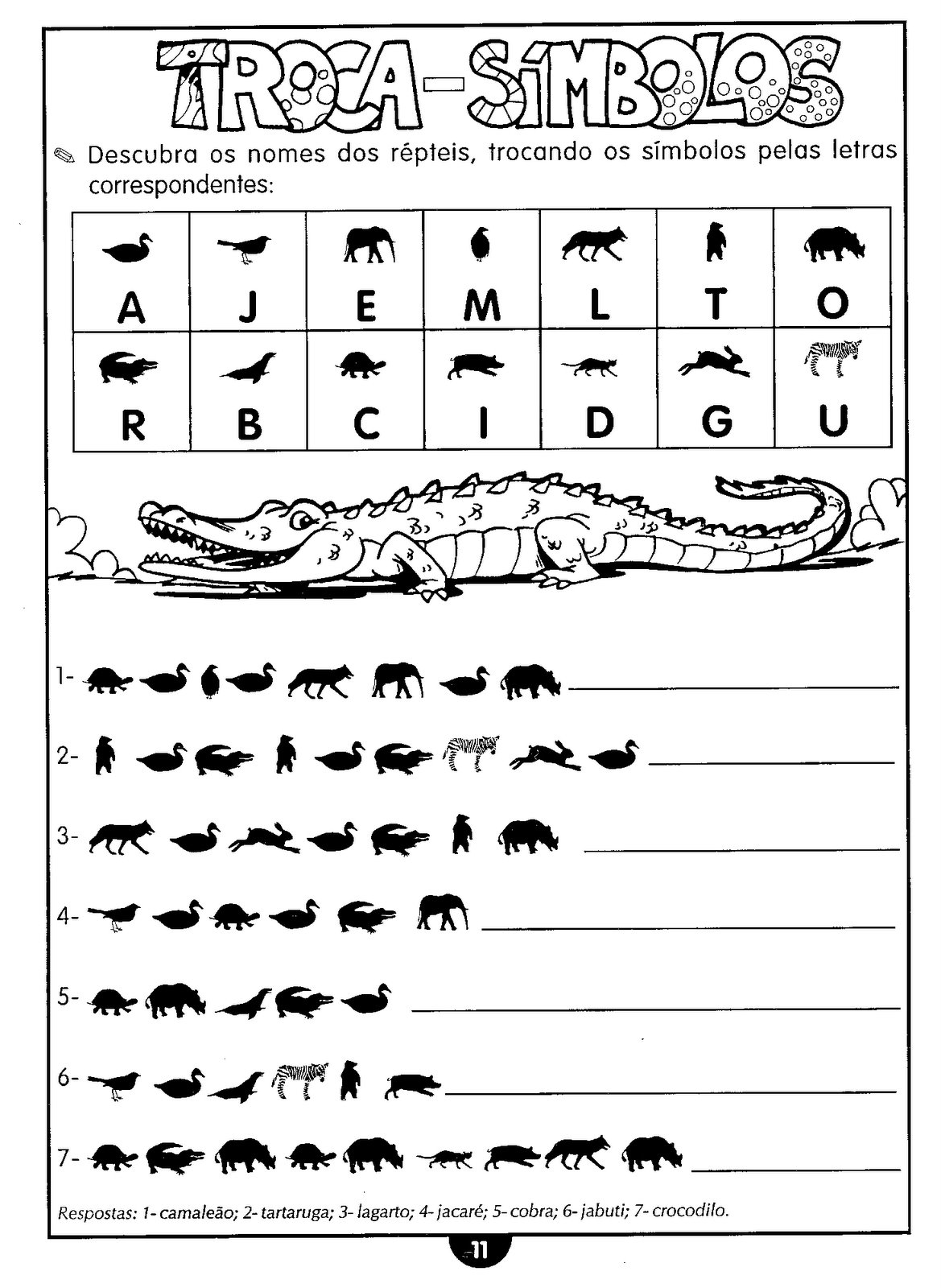 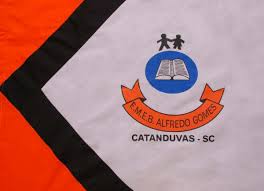 ESCOLA MUNICIPAL DE EDUCAÇÃO BÁSICA ALFREDO GOMES.DIRETORA: IVÂNIA NORA.ASSESSORA PEDAGÓGICA: SIMONE ANDRÉA CARL.ASSESSORA TÉCNICA ADM.: TANIA N. DE ÁVILA.PROFESSORA: ELIANE KARVASKICATANDUVAS, 19 A 23 DE OUTURO – SCANO 2020 - TURMA 3ºANOANIMAISSEU CORPO POSSUISUA LOCOMOÇÃOMAMÍFEROS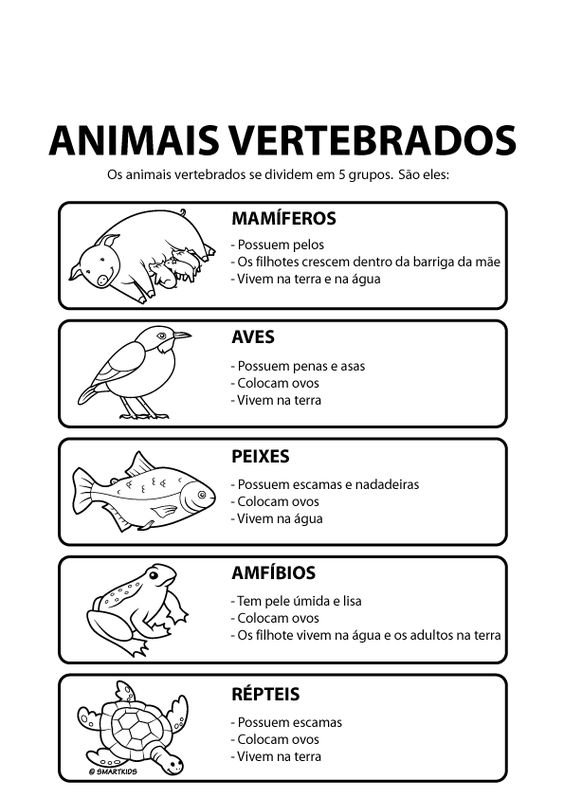                 (   )carapaças(   )escamas                 (   )pelos                 (   )penas      (   )pele úmida                 (   )nada                 (   )rasteja                 (   )voa                 (   )anda                  (   )saltaAVES  (   )carapaças(   )escamas                 (   )pelos                 (   )penas      (   )pele úmida                 (   )nada                 (   )rasteja                 (   )voa                 (   )anda                  (   )saltaPEIXES  (  )carapaças(   )escamas                 (   )pelos                 (   )penas      (   )pele úmida                 (   )nada                 (   )rasteja                 (   )voa                 (   )anda                 (   )saltaANFÍBIOS  (   )carapaças(   )escamas                 (   )pelos                 (   )penas      (   )pele úmida                 (   )nada                 (   )rasteja                 (   )voa                 (   )anda                  (   )saltaRÉPTEIS  (   )carapaças(   )escamas                 (   )pelos                 (   )penas      (   )pele úmida                 (   )nada                 (   )rasteja                 (   )voa                 (   )anda                 (   )salta